Воспитатель 1 (Фоном играет спокойная музыка: «Всё начинается с любви» Р. Рождественский.)Добрый вечер, дорогие гости! Мы собрались здесь, чтобы поздравить наших замечательных мам и бабушек, ведь бабушки это тоже мамы ..Воспитатель 1: (Фоном играет спокойная музыка «Все начинается с любви» Р. Рождественский.). Я хочу прочитать для Вас стихотворение.Дорогой мамеВсё то, что в жизни происходит с нами,
Мы как-то странно делим пополам:
Если радость - празднуем с друзьями,
А с бедой приходим к матерям.

Заняты работой и делами
День за днем в потоке суеты
Мы не часто думаем о маме,
Слишком редко дарим ей цветы.

И свои болезни носим к маме,
И обиды к ней идем делить,
И морщинки ей рисуем сами,
Позабыв прощенья попросить.

Мы так редко маму обнимаем,
Разучились маму целовать,
Позвонить порою забываем,
Некогда письмишко написать.

Ну а мама все равно нас любит,
Чтобы не случилось - не предаст,
Всё простит, обиды все забудет,
Руку, душу, сердце-все отдаст!

И когда от мамы уезжаешь,
Отогревшись у ее любви,
Ты шепни: "Прости за всё, родная,
И, прошу, подольше поживи!"Воспитатель 1 (Фоном играет спокойная музыка «Все начинается с любви» Р. Рождественский.)Мама! Самое понятное слово на Земле. Оно звучит на всех языках мира одинаково нежно. У мамы самые ласковые и нежные руки, они все умеют. У мамы самое доброе и чуткое сердце. Оно ни к чему не остается равнодушным. И сколько человеку ни было бы лет – 5 или 50, ему всегда нужна мама . Танец   Выходят дети  с Воспитателем 2 , под песню «Мама первое слово» Танцуют для мам.СтихВоспитатель 2: А сейчас ребята хотят рассказать Вам стихотворение.Дети рассказывают мамам стишок все вместе:Я люблю свою мамулюКрепко-крепко поцелуюНежно-нежно обниму И цветочек подарю!Дети вручают мамам подарок (цветок вырезанный из цветной бумаги, а  в центре фото ребёнка).Воспитатель 1:Что самое важное для ребенка? Это, конечно, родной дом и мама, которая всегда пожалеет и назовет самыми добрыми и нежными словами: солнышко, котенок, зайчик… Ведь вы так называете своих детей? А сейчас ребята скажут своим мамочкам самые теплые, нежные слова. У меня в руках сердце – символ любви. Ребята,  будем передавать его,  и говорить мамам ласковые  и нежные слова.Игра «Назови маму ласково»Ход игры: Дети передают по кругу сердце и говорят какая у них мама (Добрая, красивая и тд.)Воспитатель 1:Замечательно, вот какие нежные слова знают наши детки. А теперь давайте проверим насколько хорошо, мамы знают своих детей. Нам нужны мамы добровольцы. Игра: «Найди своего малыша»Ход игры: Выходят по одной мамы, воспитатели завязывают им глаза и они на ощупь должны найти своего ребенка. ( ФОНОМ ИГРАЕТ МУЗЫКА «ПЕСНЯ МАМОНТЕНКА»)Воспитатель 1:Как замечательно, что все мамы нашли своих деток. Это и не удивительно, ведь мама найдет своего малыша всегда благодаря своему чуткому сердцу.А сейчас дорогие мамы ваши дети пригласят вас на «Вальс».Дети приглашают мам под музыку «мама» из мультфильма ТРИ КОТА.Воспитатель 1:Спасибо, дорогие мамы что Вы сегодня с нами, за встречу, за желание побыть рядом с детьми. Нам очень приятно видеть Ваши добрые и нежные улыбки а главное счастливые глаза детей! Ведь они наше самое дорогое на свете сокровище!А сейчас мы приглашаем всех  на праздничное чаепитие!Все садятся за столы кушают.После того как дети перекусили.Воспитатель 1 и 2 берут в руки шары (на каждого ребенка) и под музыку подбрасывают вверх приглашая детей на «Дискотеку с шарами».(Играет сборник песен из мультика «ФИКСИКИ». После 10-15 минут веселья, детей приглашаем к столу. В завершении каждому ребенку дарим воздушный шарик! Благодарим родителей!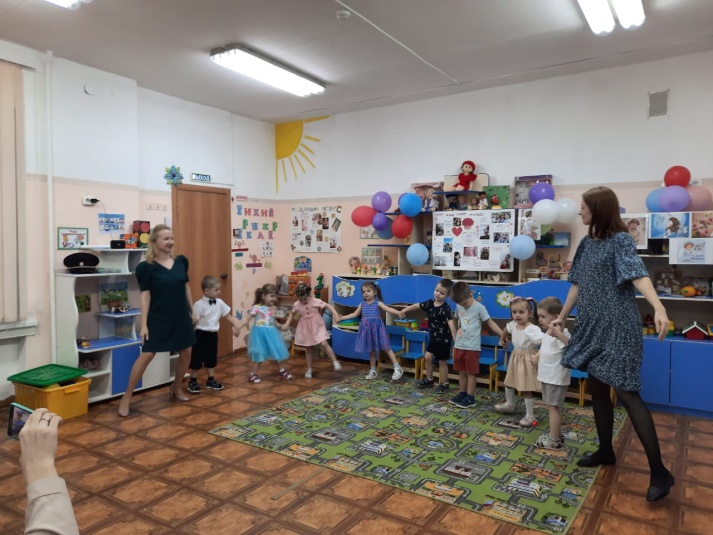 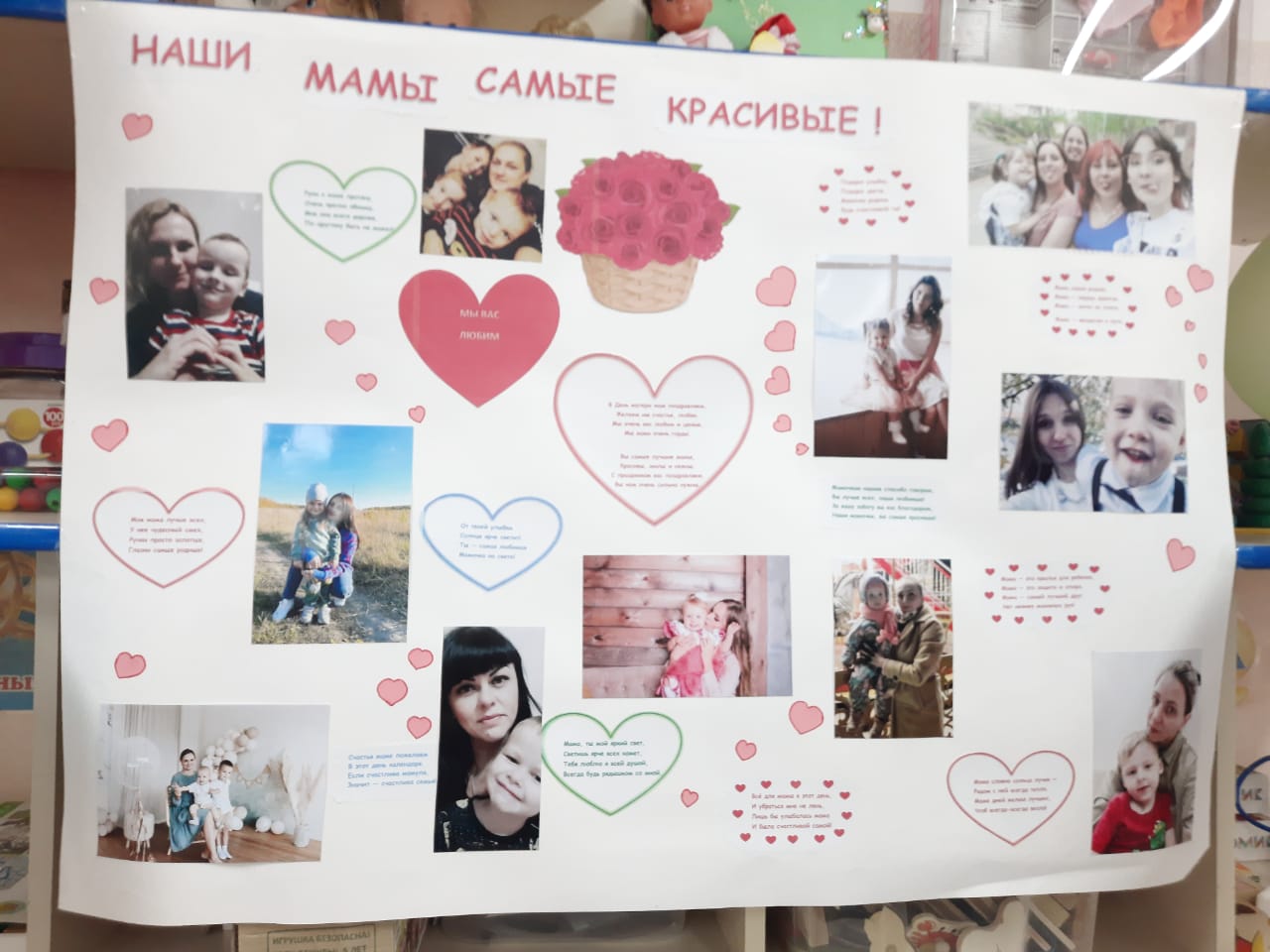 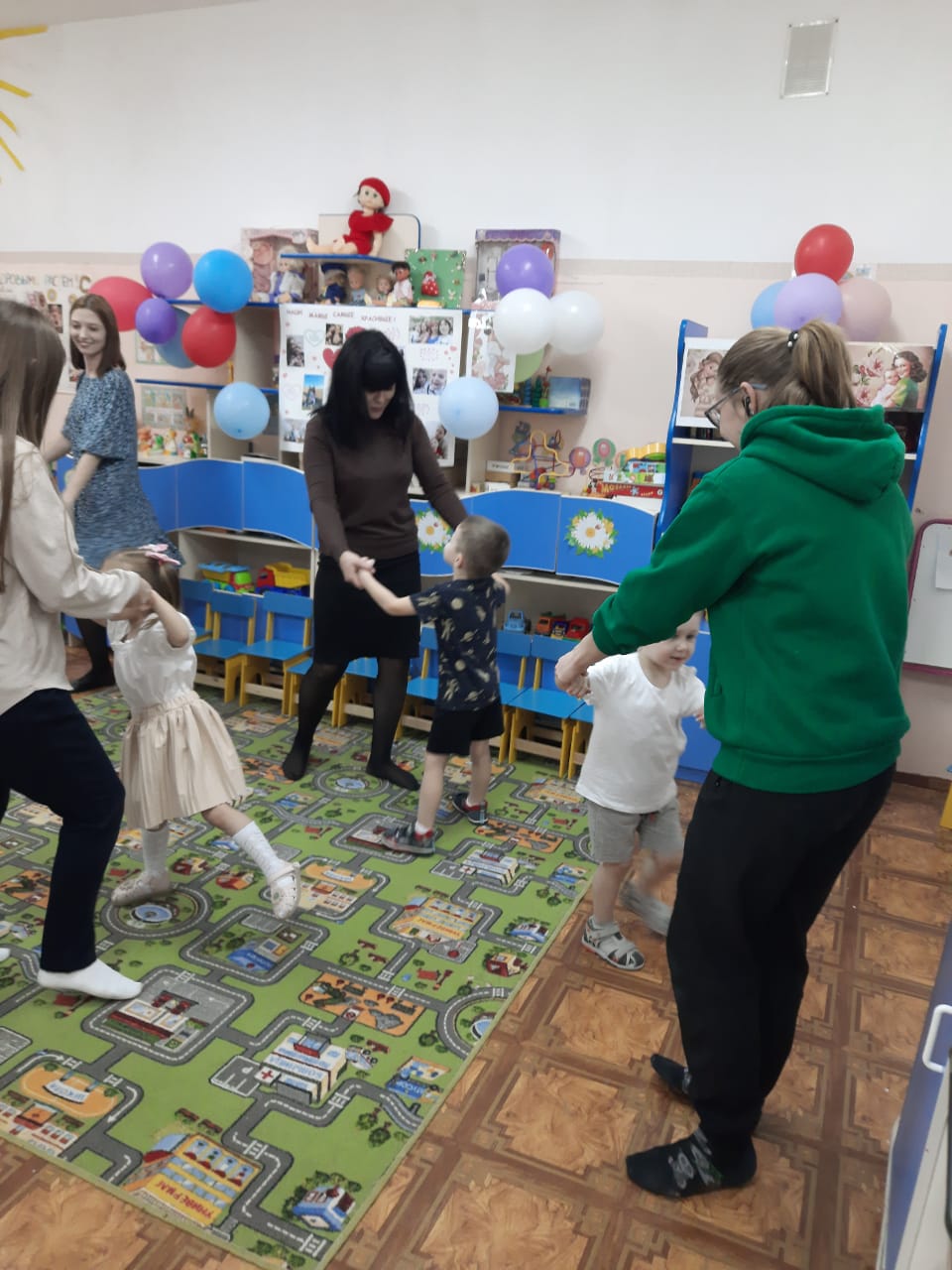 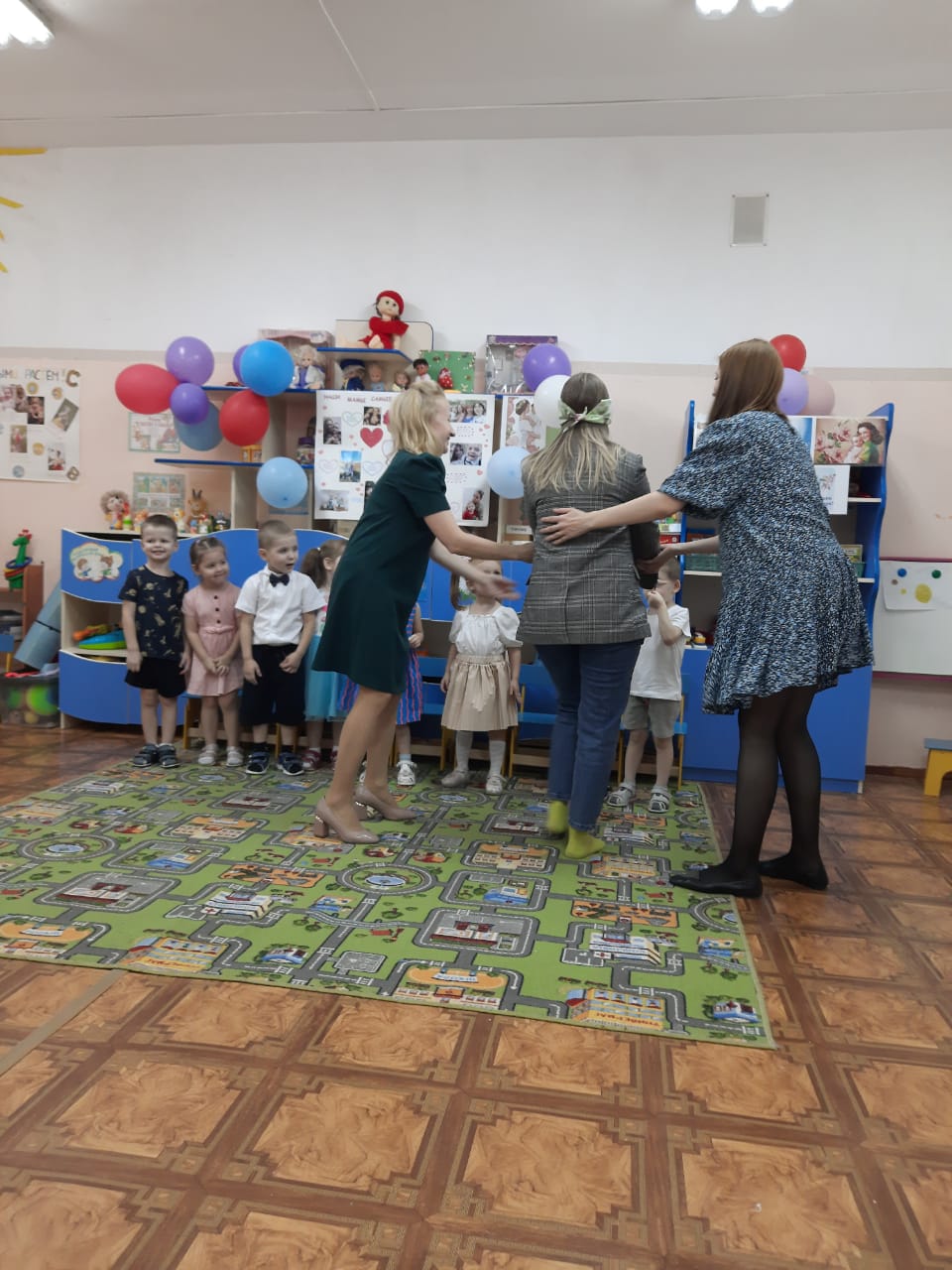 